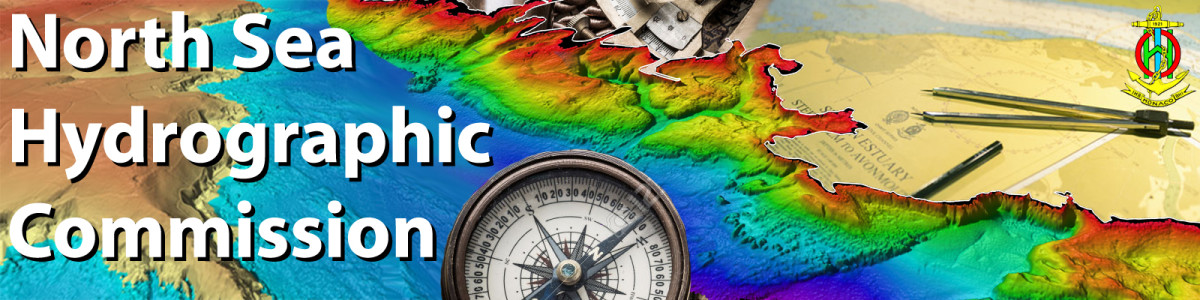 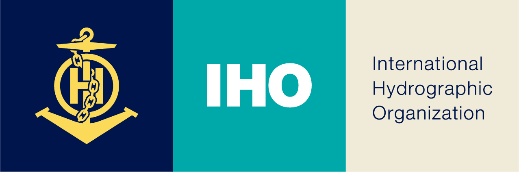 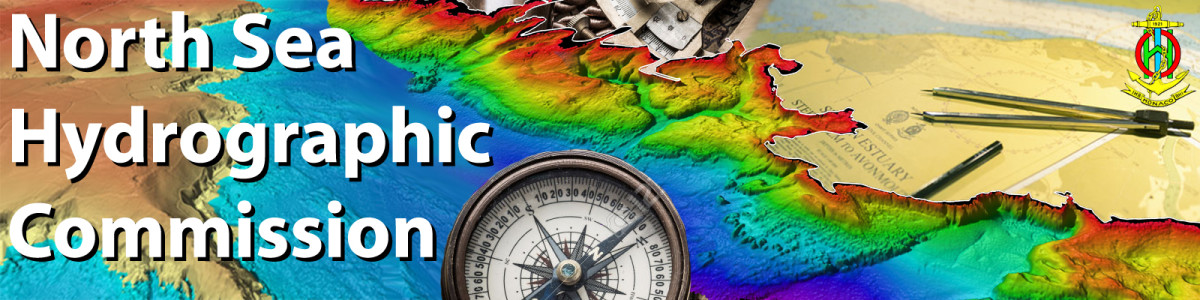 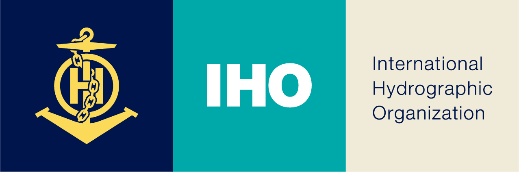 35th North Sea Hydrographic Commission meetingReykjavik, Iceland, 5 - 6 April 2022Agenda and TimetableTimeMonday 4 April 18:30-20:00Ice Breaker Event Dress code: Smart casualOnboard ICG Vessel Þór Reykjavík harbourDAY 1 of NSHC35 - Tuesday 5 AprilDress code: Business08:30-09:00Registration – Hilton Nordica 1st floor09:00-12:00First Session Opening formalitiesResponsible09:00-09:30A1. Opening remarks Docs:NSHC35 A1 List of ParticipantsA2. Adoption of the AgendaDocs:NSHC35 A2 Agenda and Timetable A3. NSHC34 Minutes for approvalDocs:NSHC34 A3 NSHC34 Draft minutes V2A4. NSHC34 List of Actions Docs:NSHC34 A4 List of ActionsChairChairChairChairIHO Work Programme 1 – Corporate affairs09:30-09:5009:50-10:10B1. IHO ReportDocs:NSHC35 B1 IHO Secretariat ReportNSHC35 B1.1 IHO Sec Report - PresentationB2. IHO Council ActivitiesDocs:NSHC35 B2 IHO Council ReportIHO SGIHO SGGermany10:10-10:30Coffee break10:30-10:5010:50-11:3011:30-12:00B3. What does the future have in store for us? Docs:NSHC35 B3 What does the future have in store?B3.1 Roundtable Discussion. Where do MS wish to see IHO in few years’ time?B4. IHO SP 2021-2026, NSHC MS Gap Analysis.Docs:NSHC35-B4 IHO-SP NSHC MS Gap AnalysisIHO SGAll Belgium12:00-13:00Lunch13:00-16:00Second SessionIHO Work Programme 1 – Corporate affairs - cont.13:00-13:40B4.1 S-100 plans - Roundtable discussion. Where would NSHC MS like to be in a few years' time?Belgium AllIHO Work Programme 2 – Hydrographic Services and Standards13:40-14:2014:20-14:40C1. HSSC - items relevant to NSHC (incl. S-100 Roadmap Implementation)Docs:NSHC35 C1 HSSC reportDiscussion – Q/A  C2. Future of the paper nautical chart - outcome Docs:NSHC35 C2 Future of the Paper Nautical ChartNSHC35 C2.1 DGA production questionnaireSwedenAllSwedenDenmark14:40-15:00Coffee breakRegional and national developments15:00-15:2015:20-15:4015:40-16:00C3. The INFOMAR seabed mapping programme - progress update.Docs:NSHC35 C3 INFOMAR - progress updateNSHC35 C3.1 Ireland INFOMAR - PresentationC4. Marine base maps in NorwayDocs:NSHC35 C4 Marine base maps in NorwayC5. Danish Geodata Agency - strategy 2021-2030Docs:NSHC35 C5 GDA strategy 2021-2030IrelandNorwayDenmark 19:00Dinner hosted by IcelandDress code: Smart casualHilton NordicaDAY 2 of NSHC35 - Wednesday 6 April09:00-12:00Third SessionIHO Work Programme 3 – Inter Regional Coordination and SupportIHO Work Programme 3 – Inter Regional Coordination and Support09:00-09:2009:20-09:3009:30-10:10D1. IRCC - items relevant to NSHCDocs:NSHC35 D1 Report IRCC D2. IRCC13 actions and recommendationsDocs:NSHC35 D2 IRCC13 actions and recommendationsD3. Strategic Performance Indicators (SPI) allocated to IRCC Docs:NSHC35 D3 SPIS allocated to IRCC. PresentationD3.1 Roundtable discussion - How do we identify or provide values needed to measure the SPIs?Germany ChairNetherlands All10:10-10:30Coffee break10:30-11:0011:00-11:2011:20-11:4011:40-12:00D4. NSHC sub-WGs   D4.1 NS-International Chart Committee (ICCWG)Docs:NSHC35 D4.1 ICCWG Report   D4.2 Tidal Working group (TWG)Docs:NSHC35 D4.2 TWG Report   D4.3 Resurvey Working group (RWG)Docs:NSHC35 D4.3 RWG ReportNSHC35 D4.3.1 Report RWG -PresentationD5. D5 Report of the North Sea WEND WGDocs:NSHC35 D5 WENDWGNSHC35 D5.1 WENDWG - PresentationD6. BSNSMSDI WGDocs:NSHC35 D6 BSNSMSDI WGD7. Status CSB/GEBCO/Seabed 2030 Docs:NSHC35 D7 Status CSB/GEBCO/Seabed 2030UKIcelandUKUKDenmarkNorway12:00-13:00Lunch13:00-14:30Fourth session13:00-13:30D8. Proposal for establishment of a Maritime Safety Information (MSI) Working GroupDocs:NSHC35 D8 Prop. for estab. of a MSI WGNSHC35 D8.1 NS-MSI WG – PresentationUK13:30-14:30Any other business13:30-14:30Election of new Chair13:30-14:30Place and date of next conference13:30-14:30Approval of NSHC35 list of actions13:30-14:30Closing remarks